Hatchet Final Project:For your final project for the “Hatchet” novel study you have 4 choices to choose from:1 – Video re-enactment of one of the scenes from the novel.  You may work in groups of up to 4 people.  Each member must appear in the video in some capacity and there will need to be a script and a storyboard.2 – Video interview with Brian.  You can have up to 3 people in your group.  Each person must appear in the video.  You will need a script and storyboard.3 – News radio interview with Brian. You can work with a partner to put together a News interview with Brian about his ordeal.  You’ll need to provide a script along with your interview.4  - Comic strip or comic book based on Hatchet.  You will need to summarize the key points from the novel and present it in a comic format.  It will need to be colour and feature dialogue.  You will also need to present a rough copy.  This is an individual project.You will be graded as a group in two ways:Your final product will be marked according to the BC Performance Standards and a self-assessment.Due: March 10th – Presented to class on March 11th.Have fun, be creative and keep organized!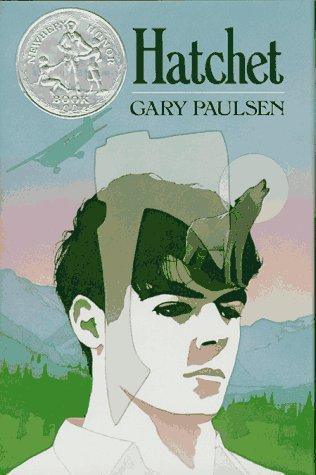 